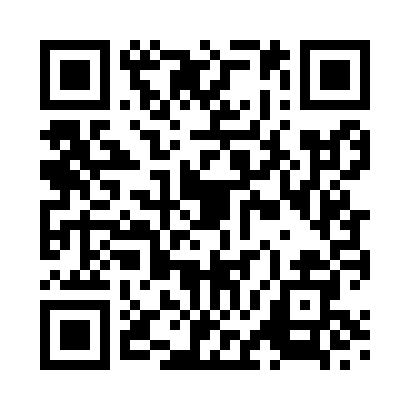 Prayer times for Aberarder, Highland, UKWed 1 May 2024 - Fri 31 May 2024High Latitude Method: Angle Based RulePrayer Calculation Method: Islamic Society of North AmericaAsar Calculation Method: HanafiPrayer times provided by https://www.salahtimes.comDateDayFajrSunriseDhuhrAsrMaghribIsha1Wed3:215:271:146:289:0311:092Thu3:195:241:146:309:0511:103Fri3:185:221:146:319:0711:114Sat3:175:201:146:329:0911:125Sun3:165:171:146:339:1111:136Mon3:155:151:146:359:1311:147Tue3:135:131:146:369:1611:158Wed3:125:111:146:379:1811:169Thu3:115:081:146:389:2011:1710Fri3:105:061:136:399:2211:1811Sat3:095:041:136:419:2411:1912Sun3:085:021:136:429:2611:2013Mon3:075:001:136:439:2811:2114Tue3:064:581:136:449:3011:2215Wed3:054:561:136:459:3211:2316Thu3:044:541:136:469:3411:2417Fri3:034:521:136:479:3611:2518Sat3:024:501:146:489:3811:2619Sun3:014:481:146:509:4011:2720Mon3:004:471:146:519:4211:2821Tue3:004:451:146:529:4311:2922Wed2:594:431:146:539:4511:3023Thu2:584:421:146:549:4711:3124Fri2:574:401:146:559:4911:3225Sat2:564:381:146:559:5111:3326Sun2:564:371:146:569:5211:3327Mon2:554:351:146:579:5411:3428Tue2:544:341:146:589:5611:3529Wed2:544:331:156:599:5711:3630Thu2:534:311:157:009:5911:3731Fri2:534:301:157:0110:0011:38